Universiteti i Prishtinës "HASAN PRISHTINA"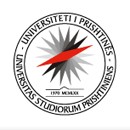 University of Prishtina "HASAN PRISHTINA"Fakulteti Ekonomik Programi Ekonomiks BaçelorLista e te gjithe studenteve qe kane paraqitur provimin2020/2021 - Afati i QershoritAjet AhmetiMatematika financiare (EK)Vërejte:Konsultimet mbahen të hënën(05.07.2021) në 10:30, në S7.Printuar më: 6/23/2021/ 10:53:071 / 1© Sistemi Elektronik për Menaxhimin e Studentëve (SEMS)NënshkrimiNr.StudentiRegjistri IDNota1Arianit Nazmi Mramori190517100048